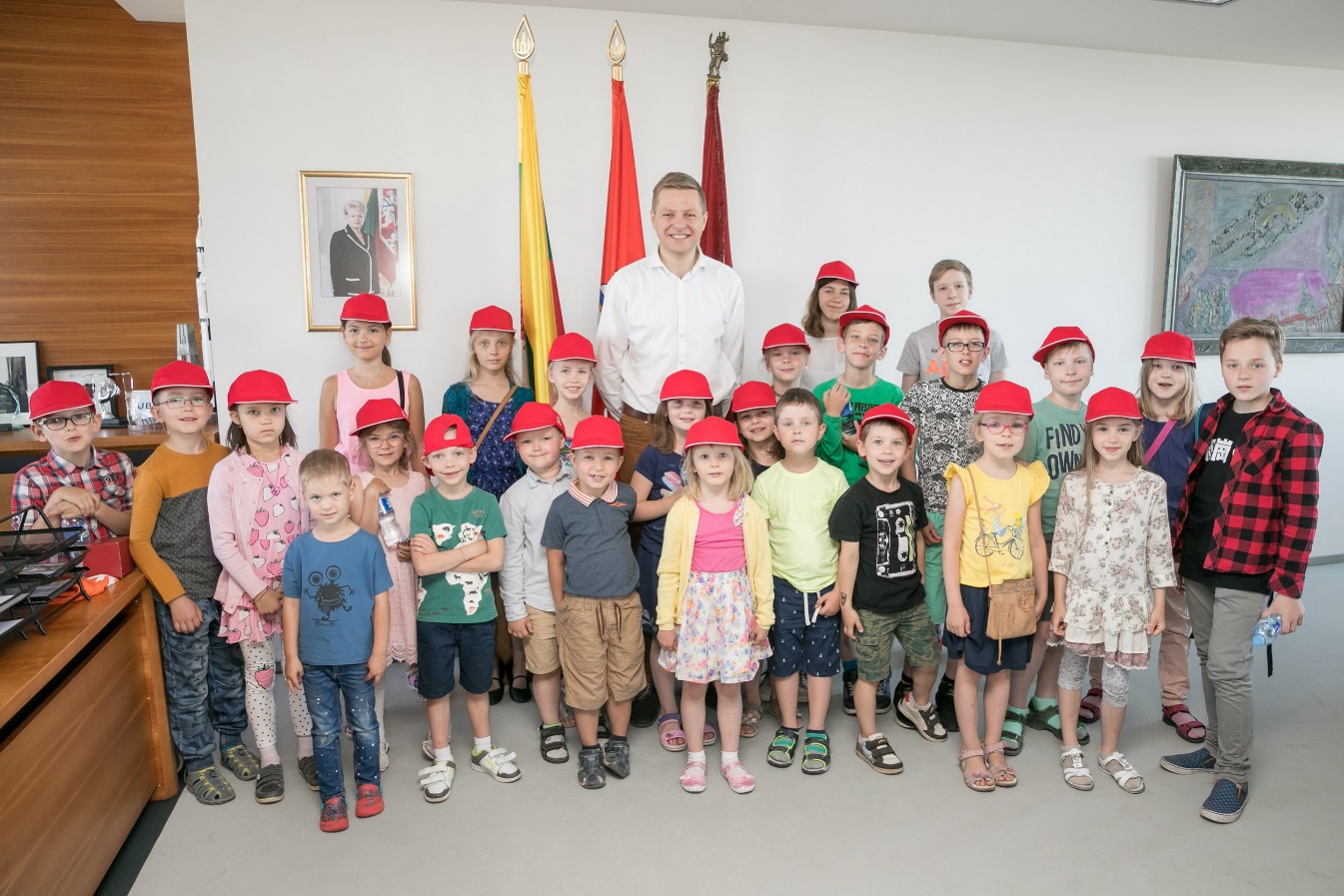 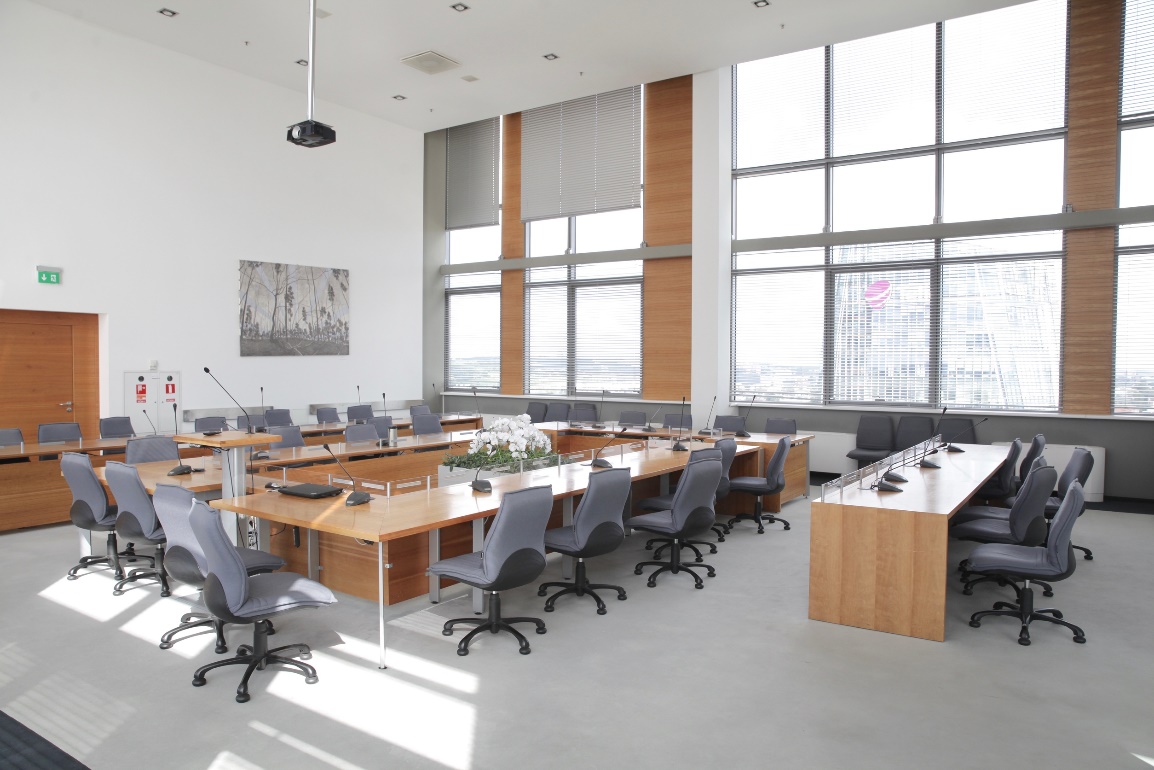 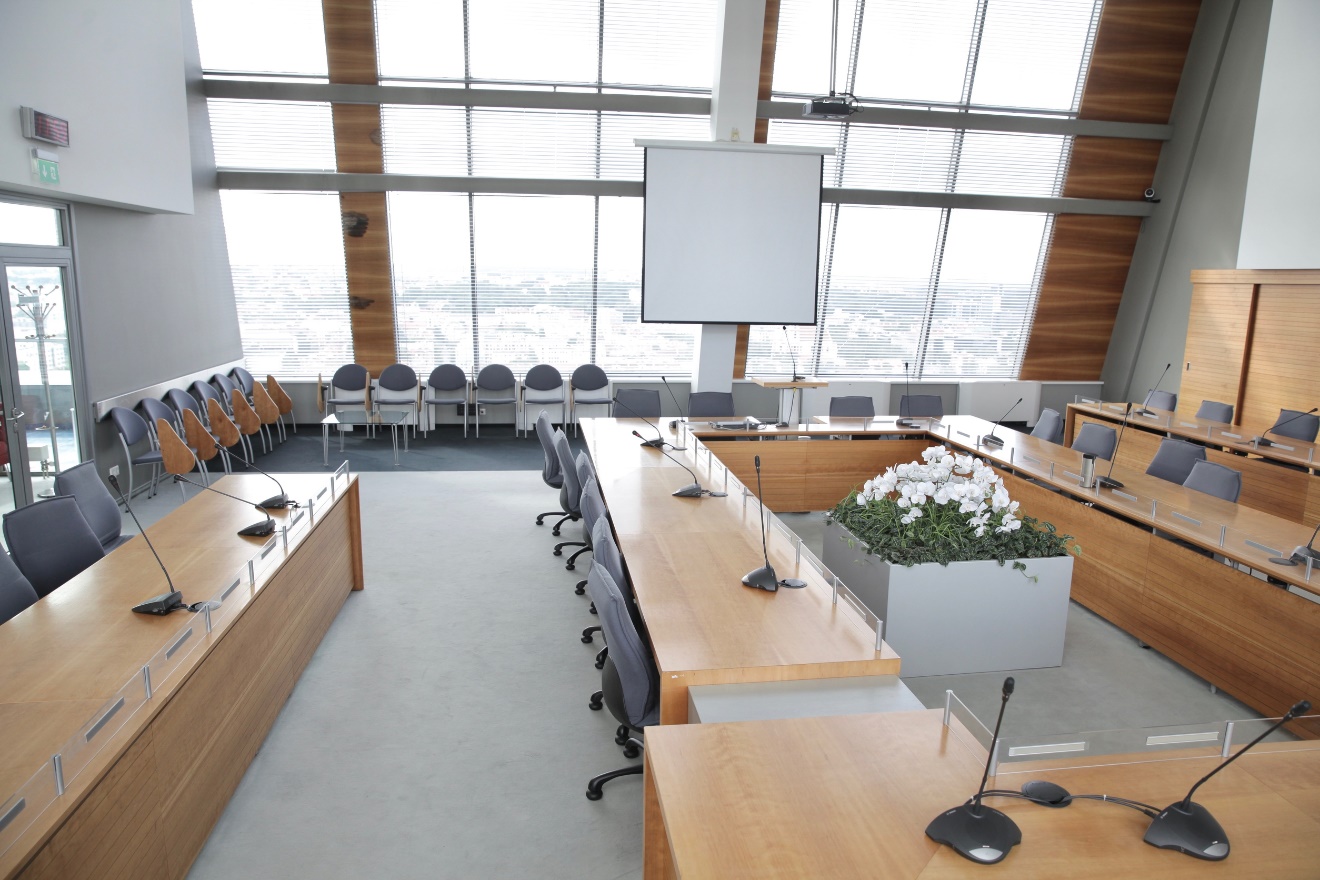 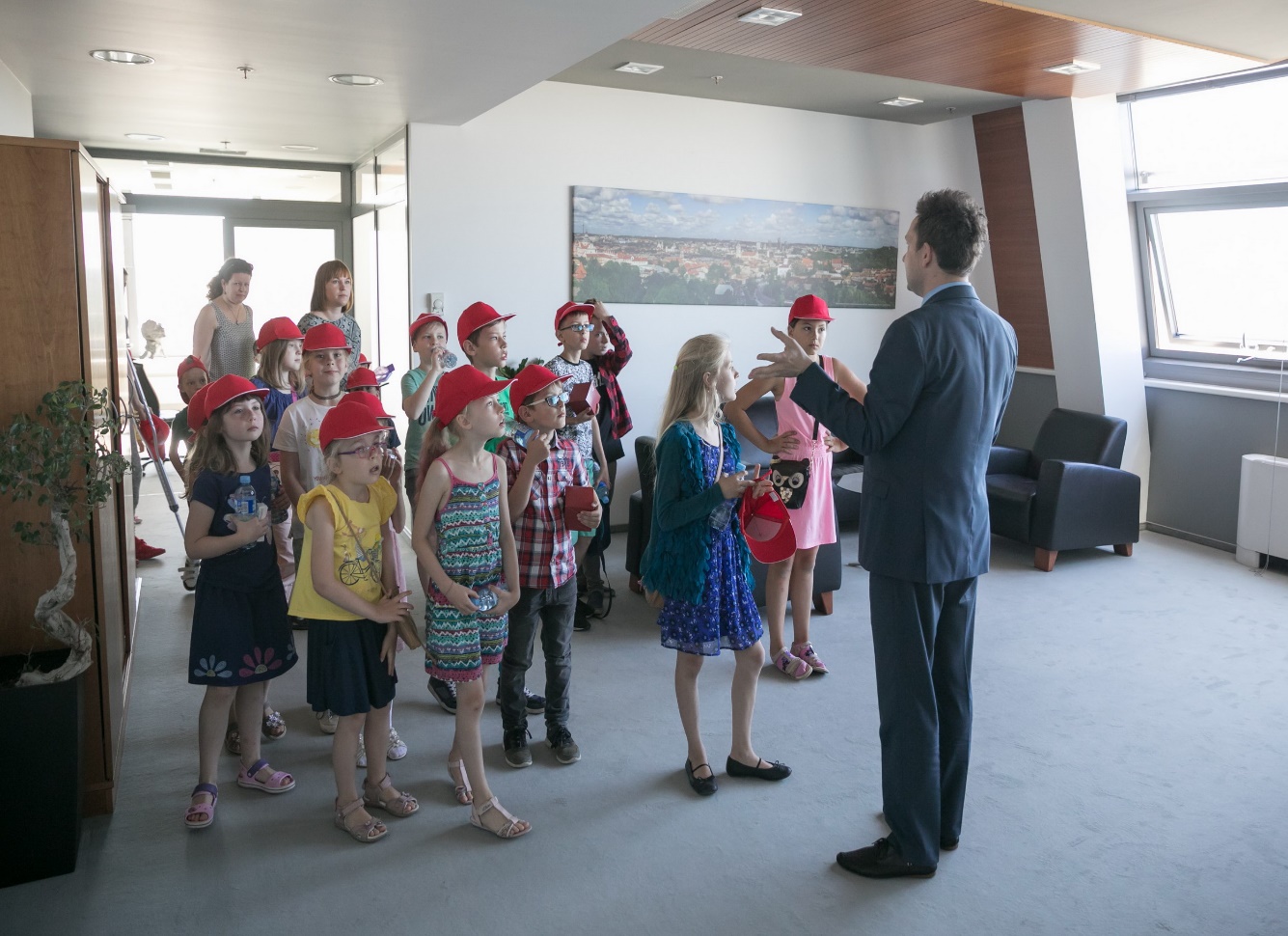 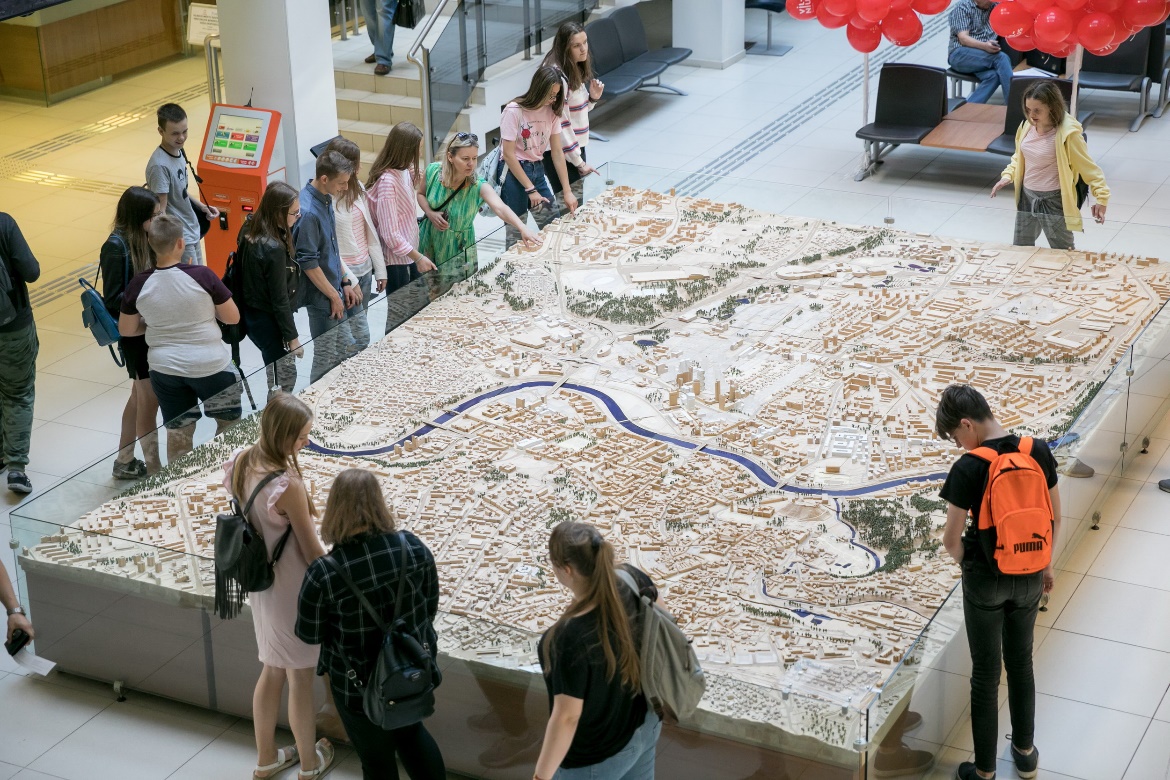 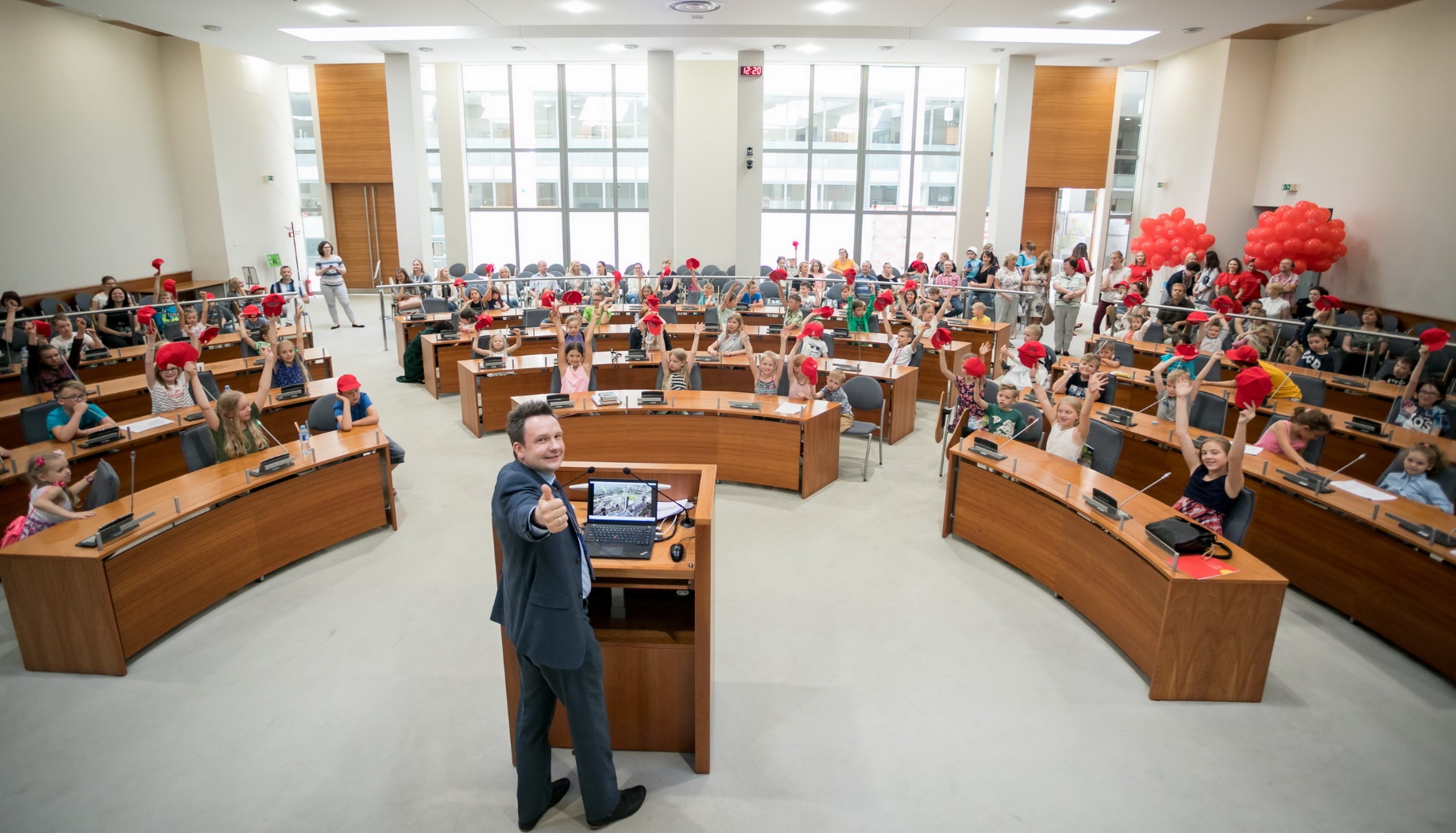 „Šok į tėvų klumpes“ Sveiki, mano vardas Jolanta Dainoravičienė. Šiuo metu jau 12 metų dirbu Vilniaus miesto savivaldybėje. Esu Vilniaus miesto savivaldybės administracijos Klientų aptarnavimo skyriaus Dokumentų valdymo poskyrio vyriausioji specialistė. Mano darbas – tai dokumentų (mero potvarkių, administracijos direktoriaus ir jo pavaduotojų įsakymų), sutarčių ir susitarimų registravimas Dokumentų valdymo sistemoje bei jų paskirstymas atsakingiems padaliniams, paruošimas ir perdavimas saugojimui Archyvui.Karjeros keliasNuo vaikystės svajojau tapti gydytoja arba mokytoja, nes mano mėgstamiausias žaidimas buvo – poliklinika (gal dėl to, kad labai dažnai sirgdavau ir ten lankiausi ) arba mokykla (buvo išpaišytos su kreida visų spintų duris).StudijosBaigiau Vilniaus rajono Mickūnų vidurinę mokyklą – dabar Vilniaus rajono Mickūnų gimnaziją 1999 m. Įstojau į tuometinį Vilniaus pedagoginį universitetą Gamtos mokslų fakultetą Biologijos studijų programą. Čia mokiausi dieniniuose studijose 5 metus. Baigiau Biologijos magistrantūros studijas ir įgijau Biologijos mokytojo kvalifikaciją. Jau būdama 3 kurse pradėjau darbą Vilniaus rajono Lavoriškių vidurinėje mokykloje – dabartinė S.Batoro gimnazija, ir dabartinėje Mickūnų gimnazijoje. Taip savo kaip mokytojos jėgas išbandžiau Kyviškių pagrindinėje mokykloje bei Vilniaus rajono Rudaminos Ferdinando Ruščico gimnazijoje. Visada žinojau, kad man patinka ne tik mokyti, bet ir mokytis. Todėl dirbant per kelias įstaigas baigiau antrąją magistrantūrą – Mykolo Romerio universitetą Viešojo administravimo magistro studijas Švietimo įstaigų viešojo administravimo programą, Nusprendžiau išmėginti save kitoje srityje.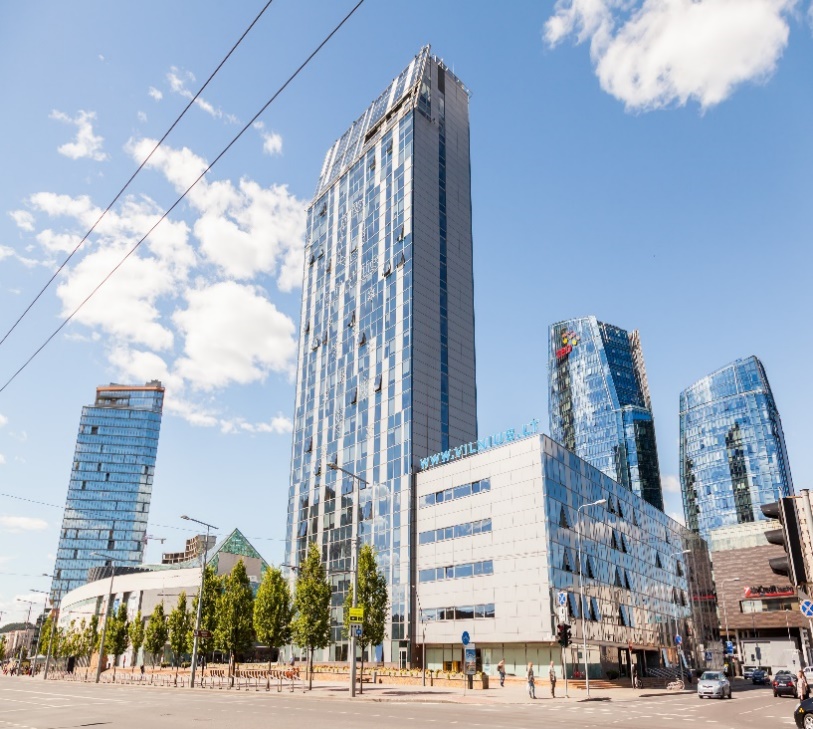 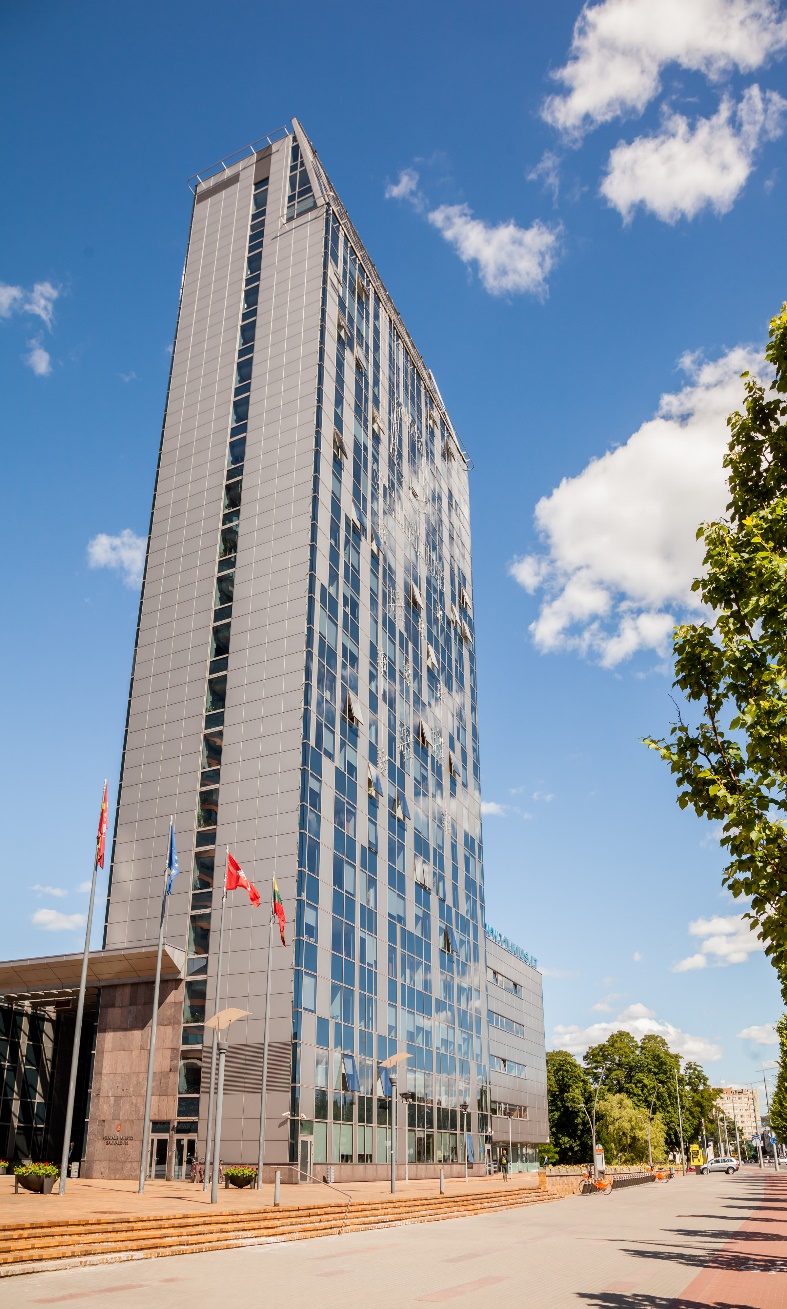 „Šok į tėvų klumpes“ Sveiki, mano vardas Jolanta Dainoravičienė. Šiuo metu jau 12 metų dirbu Vilniaus miesto savivaldybėje. Esu Vilniaus miesto savivaldybės administracijos Klientų aptarnavimo skyriaus Dokumentų valdymo poskyrio vyriausioji specialistė. Mano darbas – tai dokumentų (mero potvarkių, administracijos direktoriaus ir jo pavaduotojų įsakymų), sutarčių ir susitarimų registravimas Dokumentų valdymo sistemoje bei jų paskirstymas atsakingiems padaliniams, paruošimas ir perdavimas saugojimui Archyvui.Karjeros keliasNuo vaikystės svajojau tapti gydytoja arba mokytoja, nes mano mėgstamiausias žaidimas buvo – poliklinika (gal dėl to, kad labai dažnai sirgdavau ir ten lankiausi ) arba mokykla (buvo išpaišytos su kreida visų spintų duris).StudijosBaigiau Vilniaus rajono Mickūnų vidurinę mokyklą – dabar Vilniaus rajono Mickūnų gimnaziją 1999 m. Įstojau į tuometinį Vilniaus pedagoginį universitetą Gamtos mokslų fakultetą Biologijos studijų programą. Čia mokiausi dieniniuose studijose 5 metus. Baigiau Biologijos magistrantūros studijas ir įgijau Biologijos mokytojo kvalifikaciją. Jau būdama 3 kurse pradėjau darbą Vilniaus rajono Lavoriškių vidurinėje mokykloje – dabartinė S.Batoro gimnazija, ir dabartinėje Mickūnų gimnazijoje. Taip savo kaip mokytojos jėgas išbandžiau Kyviškių pagrindinėje mokykloje bei Vilniaus rajono Rudaminos Ferdinando Ruščico gimnazijoje. Visada žinojau, kad man patinka ne tik mokyti, bet ir mokytis. Todėl dirbant per kelias įstaigas baigiau antrąją magistrantūrą – Mykolo Romerio universitetą Viešojo administravimo magistro studijas Švietimo įstaigų viešojo administravimo programą, Nusprendžiau išmėginti save kitoje srityje.„Šok į tėvų klumpes“ Sveiki, mano vardas Jolanta Dainoravičienė. Šiuo metu jau 12 metų dirbu Vilniaus miesto savivaldybėje. Esu Vilniaus miesto savivaldybės administracijos Klientų aptarnavimo skyriaus Dokumentų valdymo poskyrio vyriausioji specialistė. Mano darbas – tai dokumentų (mero potvarkių, administracijos direktoriaus ir jo pavaduotojų įsakymų), sutarčių ir susitarimų registravimas Dokumentų valdymo sistemoje bei jų paskirstymas atsakingiems padaliniams, paruošimas ir perdavimas saugojimui Archyvui.Karjeros keliasNuo vaikystės svajojau tapti gydytoja arba mokytoja, nes mano mėgstamiausias žaidimas buvo – poliklinika (gal dėl to, kad labai dažnai sirgdavau ir ten lankiausi ) arba mokykla (buvo išpaišytos su kreida visų spintų duris).StudijosBaigiau Vilniaus rajono Mickūnų vidurinę mokyklą – dabar Vilniaus rajono Mickūnų gimnaziją 1999 m. Įstojau į tuometinį Vilniaus pedagoginį universitetą Gamtos mokslų fakultetą Biologijos studijų programą. Čia mokiausi dieniniuose studijose 5 metus. Baigiau Biologijos magistrantūros studijas ir įgijau Biologijos mokytojo kvalifikaciją. Jau būdama 3 kurse pradėjau darbą Vilniaus rajono Lavoriškių vidurinėje mokykloje – dabartinė S.Batoro gimnazija, ir dabartinėje Mickūnų gimnazijoje. Taip savo kaip mokytojos jėgas išbandžiau Kyviškių pagrindinėje mokykloje bei Vilniaus rajono Rudaminos Ferdinando Ruščico gimnazijoje. Visada žinojau, kad man patinka ne tik mokyti, bet ir mokytis. Todėl dirbant per kelias įstaigas baigiau antrąją magistrantūrą – Mykolo Romerio universitetą Viešojo administravimo magistro studijas Švietimo įstaigų viešojo administravimo programą, Nusprendžiau išmėginti save kitoje srityje.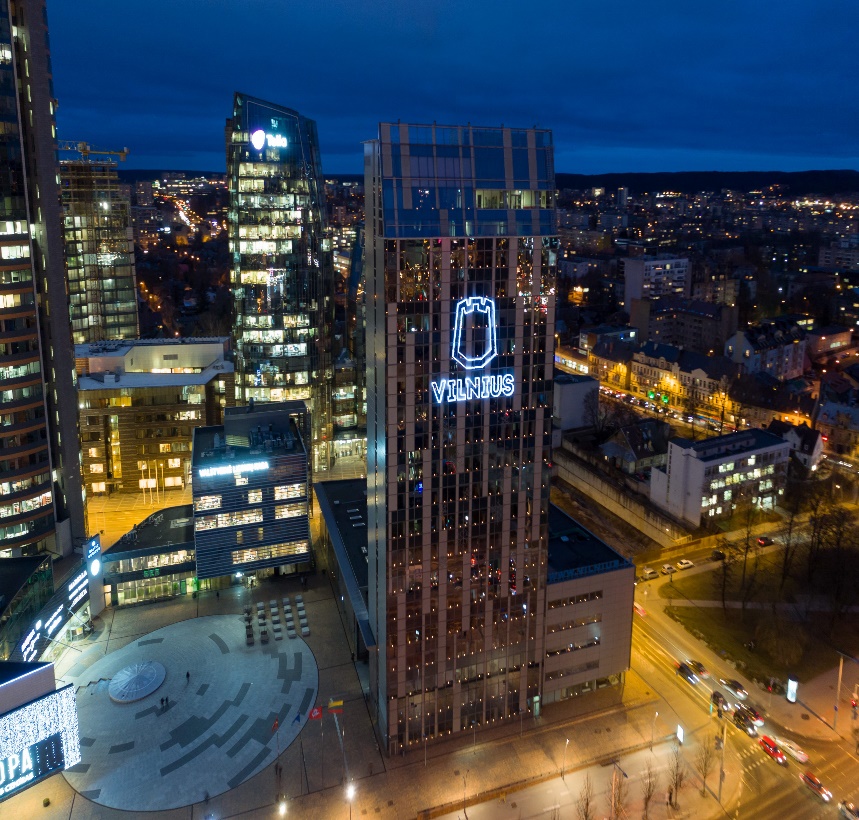 „Šok į tėvų klumpes“ Sveiki, mano vardas Jolanta Dainoravičienė. Šiuo metu jau 12 metų dirbu Vilniaus miesto savivaldybėje. Esu Vilniaus miesto savivaldybės administracijos Klientų aptarnavimo skyriaus Dokumentų valdymo poskyrio vyriausioji specialistė. Mano darbas – tai dokumentų (mero potvarkių, administracijos direktoriaus ir jo pavaduotojų įsakymų), sutarčių ir susitarimų registravimas Dokumentų valdymo sistemoje bei jų paskirstymas atsakingiems padaliniams, paruošimas ir perdavimas saugojimui Archyvui.Karjeros keliasNuo vaikystės svajojau tapti gydytoja arba mokytoja, nes mano mėgstamiausias žaidimas buvo – poliklinika (gal dėl to, kad labai dažnai sirgdavau ir ten lankiausi ) arba mokykla (buvo išpaišytos su kreida visų spintų duris).StudijosBaigiau Vilniaus rajono Mickūnų vidurinę mokyklą – dabar Vilniaus rajono Mickūnų gimnaziją 1999 m. Įstojau į tuometinį Vilniaus pedagoginį universitetą Gamtos mokslų fakultetą Biologijos studijų programą. Čia mokiausi dieniniuose studijose 5 metus. Baigiau Biologijos magistrantūros studijas ir įgijau Biologijos mokytojo kvalifikaciją. Jau būdama 3 kurse pradėjau darbą Vilniaus rajono Lavoriškių vidurinėje mokykloje – dabartinė S.Batoro gimnazija, ir dabartinėje Mickūnų gimnazijoje. Taip savo kaip mokytojos jėgas išbandžiau Kyviškių pagrindinėje mokykloje bei Vilniaus rajono Rudaminos Ferdinando Ruščico gimnazijoje. Visada žinojau, kad man patinka ne tik mokyti, bet ir mokytis. Todėl dirbant per kelias įstaigas baigiau antrąją magistrantūrą – Mykolo Romerio universitetą Viešojo administravimo magistro studijas Švietimo įstaigų viešojo administravimo programą, Nusprendžiau išmėginti save kitoje srityje.VILNIAUS MIESTO SAVIVALDYBĖ